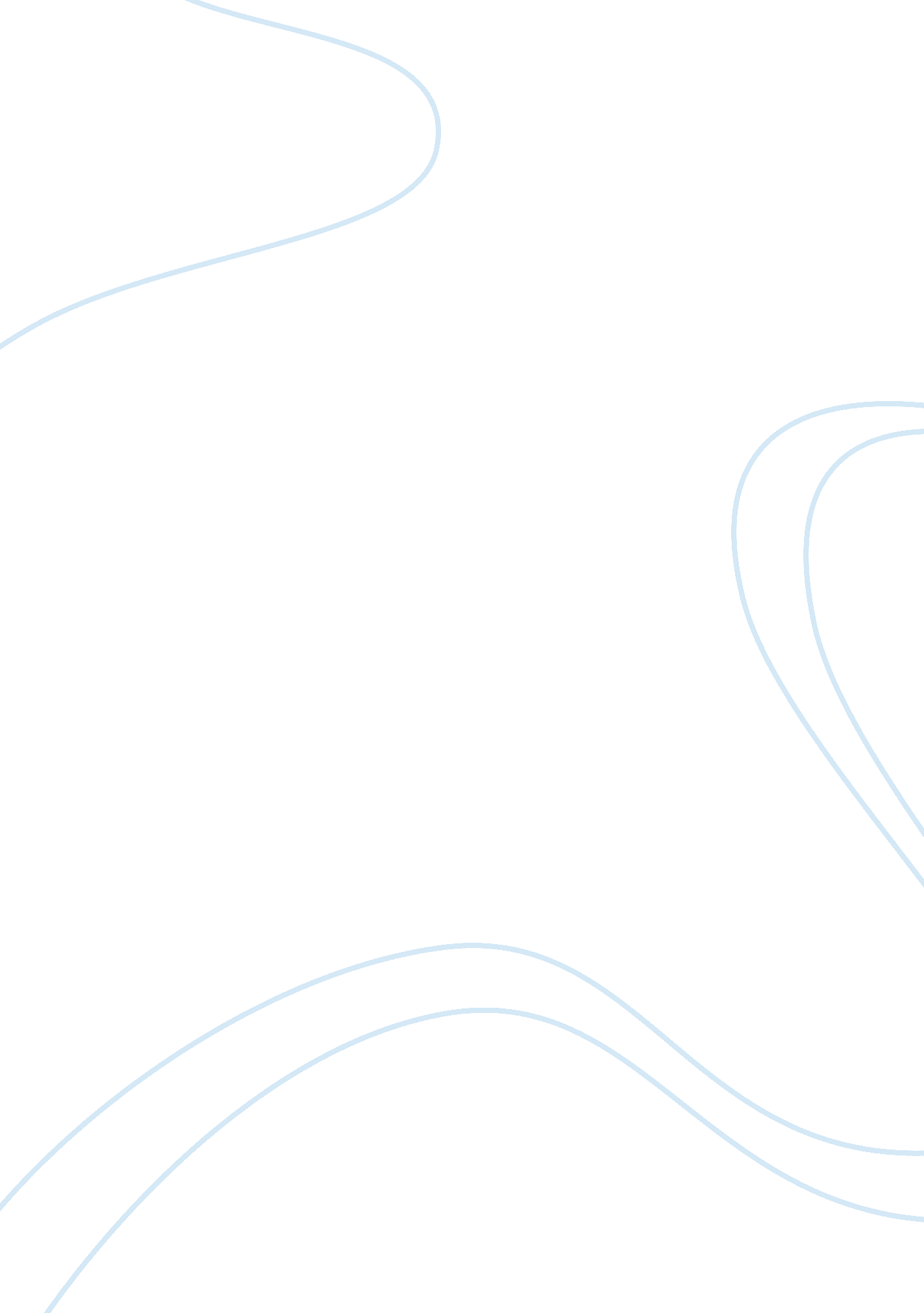 New opportunities in community settings essays examplesBusiness, Management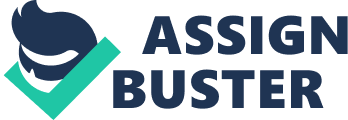 According to White & Hall (2006), nursing case management is special in the sense that it is a dynamic and follows a systematic approach that offer health care services to a particular population. The framework of nursing case management is composed of five parts including planning, assessment, evaluation, implementation and interaction (While & Hall, 2006). The nursing case management has broadened role of nurses since they are expected to perform patient identification and case selection, data collection and analysis, identification of resources, monitoring, coordination, and evaluation of care. It is vital that the nurse case managers to be able to identify and facilitate the services to provide the health needs of the patients. Nurse case managers are also expected to improve the quality and cost-efficient clinical outcomes (While & Hall, 2006). The nursing case management is not appropriate for all since there are special competency areas that are based on the community-based specialty. Such as in the case of home health nursing, it will require professional role such as professional development, self-appraisal, mentor, consulting and dissemination (Levin, Swider & Breakwall, 2013). 
On the other hand, the health care community services provide health care to specific population such as the Wilshire Community Services by providing care and in-home counseling to senior citizens in the state. This organization obtains funds from donation and receiving financial support from their benefactors to run its daily operations. The West County Health Centers Incorporated is a private and non-profit organization that receives funding from the federal government in order to give out quality health services to all the members community, whether rich or poor. The Community Health Services Inc. provides health services to uninsured and poor families and receives donations for its operations. The Community Health Centers of the Central Coast Inc. provides free access to health care to the community and receives donations to fund its daily operations. References: Levin, P. F., Swider, S. M., Breakwell, S., Cowell, J. M., & Reising, V. (2013). Embracing a 
Competency-Based Specialty Curriculum for Community-Based Nursing Roles. Public 
Health Nursing, 30(6), 557-565. 
White, P. & Hall, M. E. (2006). Mapping the literature of case management nursing. Journal of 
the Medical Library Association, 94(2), 99-106. 